NASVETI STARŠEVnasvet:Pozdravljeni,pri naših otrocih so se spet pojavile uši, zato vam v priponkah prilagam dva recepta: - za učinkovito odpravljanje uši, - za doma pripravljeno majonezo. Namesto kape pri nas uporabimo kar gospodinjsko folijo.Recept je preizkušen, 100% uspešen, ni potrebno iskati in odstranjevati gnid, postopek pa je potrebno ponoviti po 5-7 dneh. Pa lep vikend vsem!nasvet: Ker je gnide najbolj težko odstraniti - so namreč zelo težko vidne, svojim otrokom polijem po lasišču sok rdeče pese, z njim se gnide obarvajo rdeče in so zelo dobro vidne. Nato jih, vsako posebej, potegnem z lasu in z nohtom na trdi podlagi uničim.nasvet:Lasišče namočim z mešanico kisa in vode, nato lase pokrijem pod vrečko ali gospodinjsko folijo, pustim kakšno uro, da sestavina uši zaduši, splahnem s šamponom, potem pa z zelo gostim glavnikom lase nad belo podlago na mizi počešem, da gredo tudi gnide z las. Najbolje je, če za tem gnide, ki se držijo las, ročno potegnem s posameznega lasu. Pri tem je potrebna velika mera potrpežljivosti, a se izplača !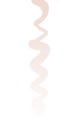 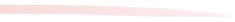 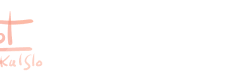 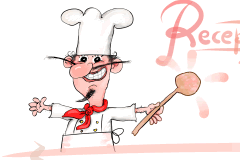 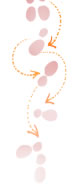 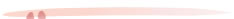 